Судиславский муниципальный район.Торжественное чествование новорожденных «Звездины»        Доброй традицией стало отмечать молодой, но очень важный праздник «чествование новорождённых» -  это по-настоящему  волшебный, чудесный и  светлый день.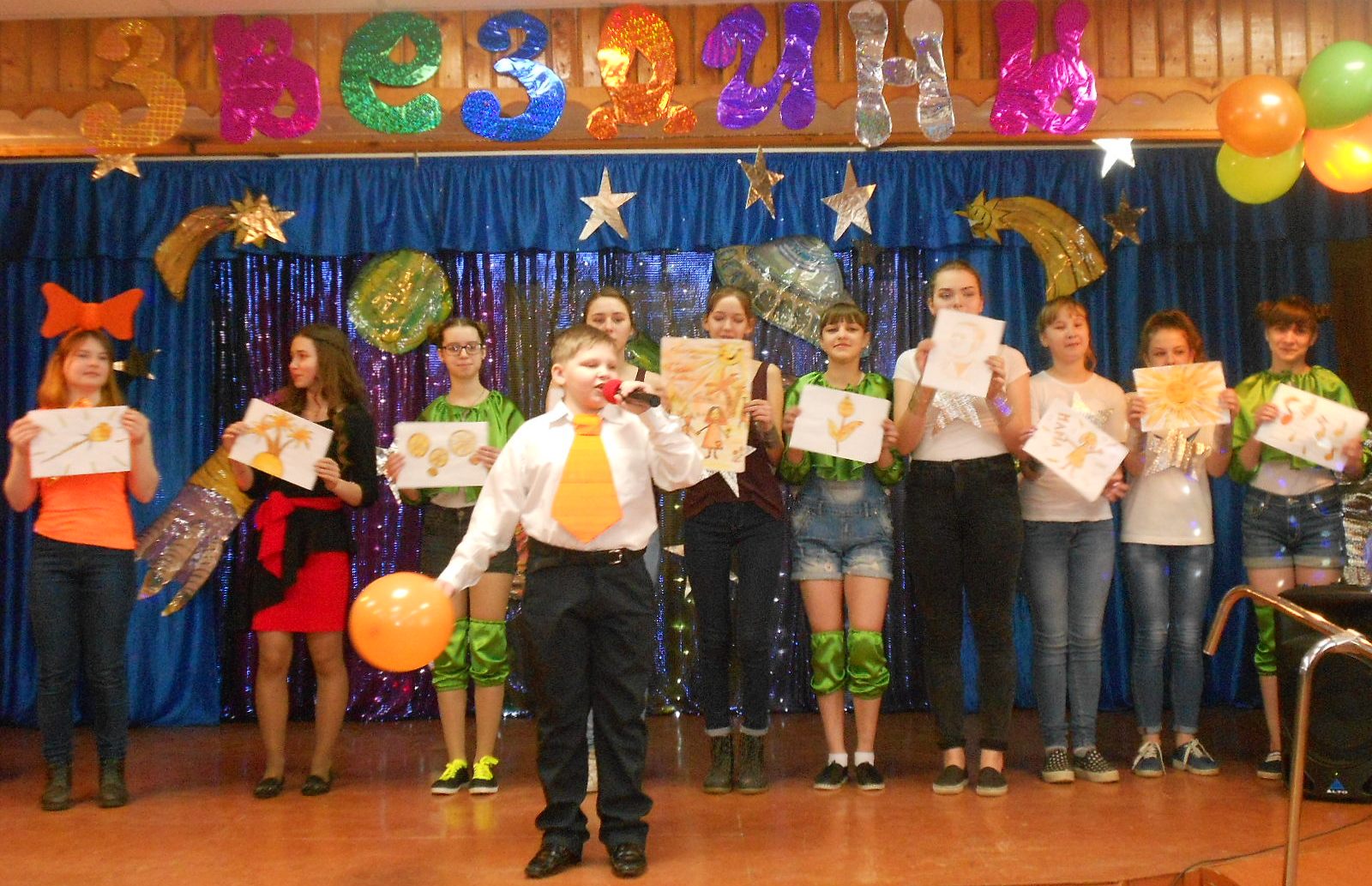          28 марта 2017 года специалисты районного молодёжного центра подготовили и провели праздничное мероприятие. На этот раз все присутствующие побывали в космическом путешествии по бескрайней Вселенной.  Праздник открыли выпускники детского сада «Березка» под руководством Ольги Романовны Кулеминой. Стихами и веселой песней зарядили зрителей веселым настроением! 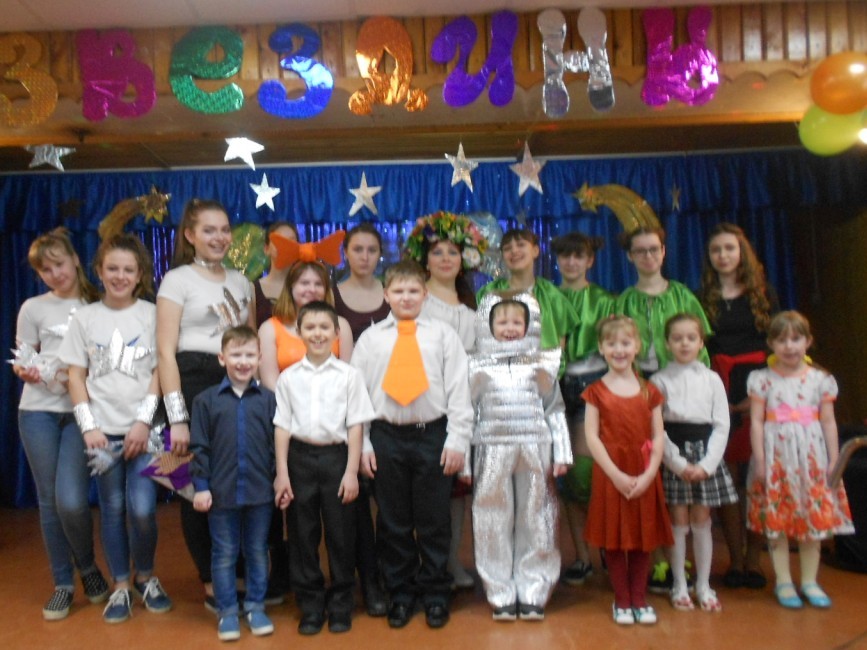 Под космическую музыку и световые спецэффекты на сцене появился космонавт. В роли космонавта выступил воспитанник детского сада «Березка» Саша Петечел. И волшебный звездолет отправился в путешествие. Перелетая с планеты на планету, звездолет собирал новорожденных землян, чтобы увезти их на родную планету Земля.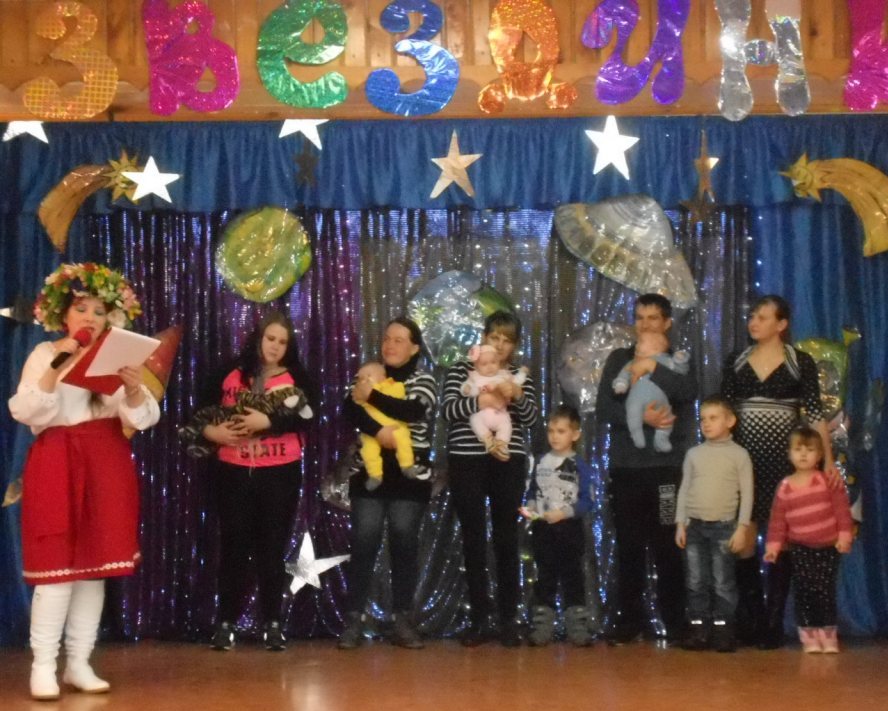 В сказочной Вселенной жители Оранжевой,  Сиреневой и Зеленой планет встречали звездолет песнями и танцами. Миша Петечел представлял Оранжевую планету с «Оранжевой песней». «Сиреневую песню» исполнили Ксения Кудрявцева и Валерия Касторская. Танец жителей Сиреневой и Зелёной планет подарили участницы студии «Карантин»: Екатерина Кукушкина, Диана Чебукина, Ксения Соловьёва, Дарья Сахарова, Ксения Закускина, Снежана Смирнова, Полина Петрова.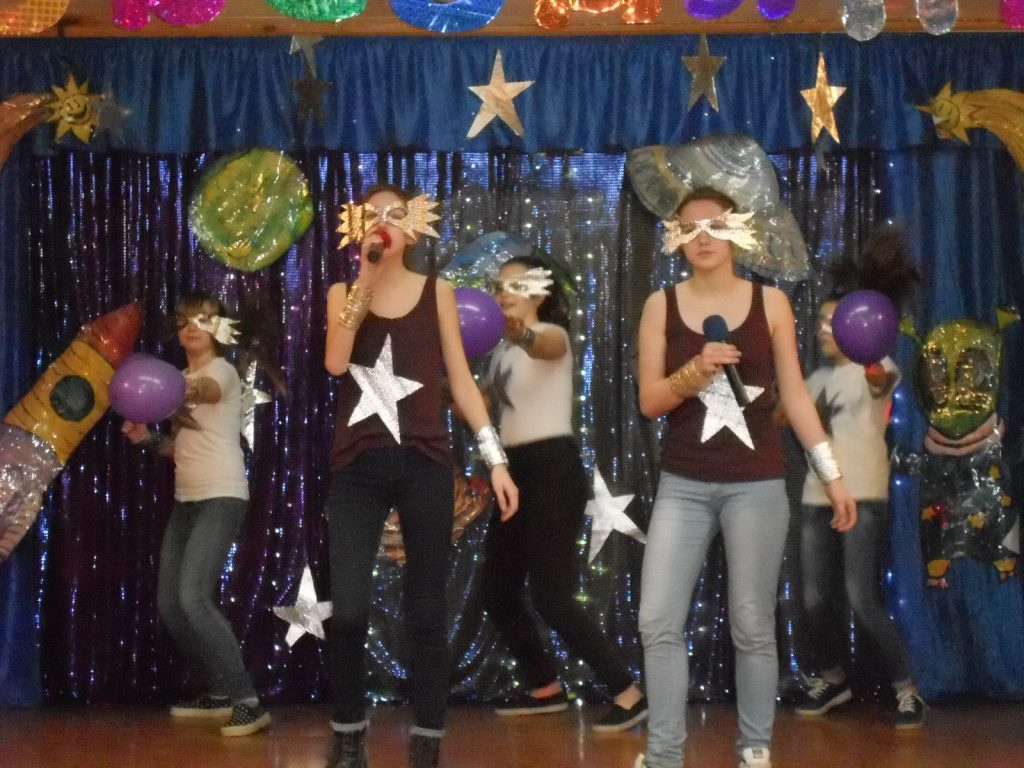 Зрители с восхищением наблюдали за происходящим на сцене и вместе с героями музыкального спектакля перемещались в космическом пространстве.Ведущая мероприятия Светлана Петечел встречала детей и их родителей на планете Земля.  Присутствующие с радостью приветствовали семьи с новыми жителями нашей планеты:Семья Цыпу Ирина и Иван с дочерью ЭвелинойСемья Пугачёвых Алексей и Марина с сыном Даниилом        Семья Тихомировых Светлана и Даниил с дочерью КсениейСемья Соболевых Алексей и Анастасия с сыном АртёмомСемья Жирновых Леонид и Марина с сыном АртёмомСемья Горбатюк Валентина и Сергей с сыном ВладимиромСемья Цветковых Николай и Марина с дочерью ЕвойСемья Яичкиных Алексей и Наталья с сыном МихаиломСмирнова Светлана с сыном МаксимомСемья Тихомировых Алексей и Евгения с дочерью ЕкатеринойСемья Ветровых Анатолий и Оксана с дочерью АнастасиейСемья Калининых Андрей и Наталья с сыном КонстантиномА поздравить их пришли заместитель главы Администрации городского поселения п. Судиславль Алла Александровна Малярова, ведущий специалист отдела ЗАГС Ольга Владимировна Бредихина.Новоиспечённых родителей  поздравил начальник отдела кадров ЗАО «КС-СРЕДА» Владимир Александрович Крылов. Каждая семья получила подарок и много тёплых слов от представителей организаций.Отцы семейств прошли шуточный тест на пригодность к космонавтике и, преодолевая притяжение Земли,  испытали себя в броске воздушного шарика на расстояние.Под заключительную песню «Звездопад», в исполнении Алены Лопаревой, все участники вышли на сцену на общую фотографию.Специалист молодежно-спортивного центра «Олимп» О.Н. Кудрявцева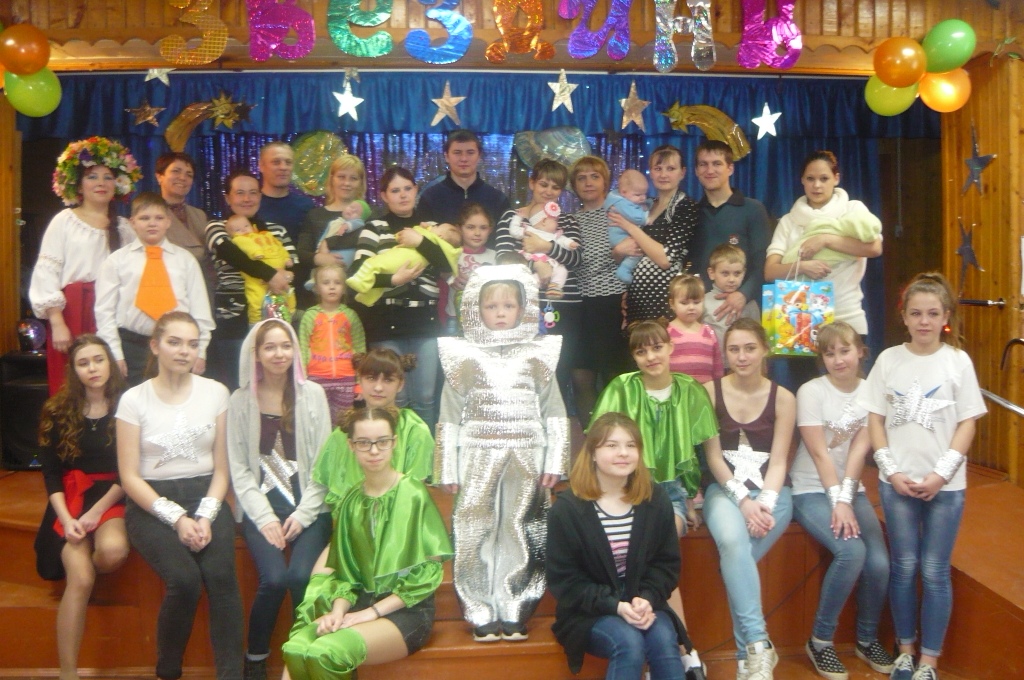 